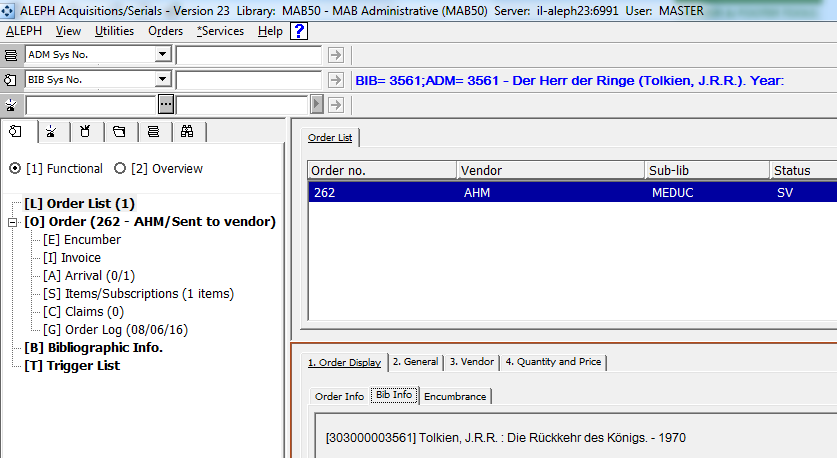 xxx50/pc_display_eng/bib-info!! Bib information! section-01 - dependent on existence of bib-info!SECTION-01CONDITION bib-info##LABEL Bib Info##<include>html-head<div class="table-bib-info">  ./bib-info</div></table><include>html-tailEND-CONDITIONEND-SECTION-01 xxx50/tab/bib_formatbib-info                       303xxx01/tab/edit_paragraph.eng303 SYS## D [303       ]303 100## D ^          :303 200## D            :303 331## D ^303 410## D .^-^303 412## D ^:^303 415## D ;^303 425## D .^-^303 540## D .^-^ISBN:^